Meeting AgendaQM Course Review PlanningReview list of courses that have been reviewed with QM Rubric (internal and official QM review)Identify potential courses for review in each SchoolOnline QA Plan UpdateFaculty input on communication plan and procedures after completed review. Outline and prioritize updates to share with Academic Technology Committee.Open DiscussionNext meeting: October 1, 2021 10am-12pmeLearning Coordinators’ Meeting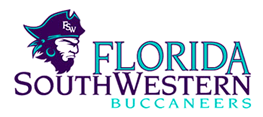 Rozalind JesterMonthly MeetingDate:09/03/2021Location:Online via ZoomTime:1:00 pm – 2:00 pmhttps://fsw.zoom.us/j/778311811